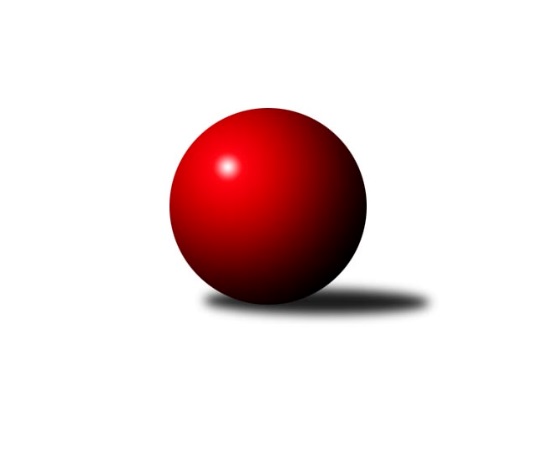 Č.3Ročník 2021/2022	1.10.2021Nejlepšího výkonu v tomto kole: 2614 dosáhlo družstvo: TJ Sokol Nové Hrady AJihočeský KP1 2021/2022Výsledky 3. kolaSouhrnný přehled výsledků:TJ Kunžak A	- TJ Sokol Chotoviny B	6:2	2578:2532	7.0:5.0	1.10.TJ Sokol Písek A	- TJ Centropen Dačice D	3:5	2377:2384	5.0:7.0	1.10.TJ Sokol Nové Hrady A	- TJ Nová Ves u Č. B. A 	6:2	2614:2523	7.0:5.0	1.10.TJ Loko Č. Budějovice B	- KK Hilton Sez. Ústí B	2.5:5.5	2390:2480	4.5:7.5	1.10.TJ Dynamo Č. Budějovice A	- TJ Spartak Soběslav A	6:2	2296:2270	7.0:5.0	1.10.Tabulka družstev:	1.	TJ Dynamo Č. Budějovice A	3	3	0	0	19.0 : 5.0 	21.0 : 15.0 	 2485	6	2.	TJ Sokol Nové Hrady A	3	2	0	1	14.5 : 9.5 	20.5 : 15.5 	 2590	4	3.	TJ Loko Č. Budějovice B	3	2	0	1	14.0 : 10.0 	18.5 : 17.5 	 2491	4	4.	TJ Kunžak A	3	2	0	1	12.0 : 12.0 	16.0 : 20.0 	 2424	4	5.	KK Hilton Sez. Ústí A	1	1	0	0	6.0 : 2.0 	9.0 : 3.0 	 2785	2	6.	TJ Centropen Dačice D	2	1	0	1	6.0 : 10.0 	10.5 : 13.5 	 2464	2	7.	TJ Spartak Soběslav A	3	1	0	2	11.0 : 13.0 	17.0 : 19.0 	 2447	2	8.	KK Hilton Sez. Ústí B	3	1	0	2	9.5 : 14.5 	18.5 : 17.5 	 2559	2	9.	TJ Sokol Písek A	2	0	1	1	7.0 : 9.0 	12.0 : 12.0 	 2372	1	10.	TJ Sokol Chotoviny B	2	0	1	1	6.0 : 10.0 	10.0 : 14.0 	 2418	1	11.	TJ Nová Ves u Č. B. A	3	0	0	3	7.0 : 17.0 	15.0 : 21.0 	 2451	0Podrobné výsledky kola:	 TJ Kunžak A	2578	6:2	2532	TJ Sokol Chotoviny B	Lukáš Brtník	 	 221 	 210 		431 	 1:1 	 418 	 	203 	 215		Alena Makovcová	Radek Hrůza	 	 217 	 218 		435 	 0:2 	 454 	 	228 	 226		David Bartoň	Dana Kopečná	 	 218 	 227 		445 	 1:1 	 439 	 	219 	 220		Lenka Křemenová	Josef Brtník	 	 226 	 176 		402 	 1:1 	 421 	 	188 	 233		Jiří Svačina	Michal Horák	 	 216 	 221 		437 	 2:0 	 413 	 	204 	 209		Gabriela Kučerová	Pavel Jirků	 	 224 	 204 		428 	 2:0 	 387 	 	193 	 194		Lenka Křemenovározhodčí: Radek HrůzaNejlepší výkon utkání: 454 - David Bartoň	 TJ Sokol Písek A	2377	3:5	2384	TJ Centropen Dačice D	Petr Kolařík	 	 195 	 172 		367 	 1:1 	 373 	 	193 	 180		Josef Bárta	Vladislav Papáček	 	 198 	 188 		386 	 0:2 	 433 	 	221 	 212		Petr Bína	Tomáš Brückler	 	 198 	 220 		418 	 0:2 	 467 	 	212 	 255		Karel Kunc	Drahomíra Nedomová	 	 195 	 215 		410 	 1:1 	 396 	 	221 	 175		Karel Štibich	Marie Lukešová	 	 204 	 173 		377 	 1:1 	 367 	 	182 	 185		Lukáš Štibich	Jitka Korecká	 	 203 	 216 		419 	 2:0 	 348 	 	180 	 168		Ladislav Boudarozhodčí: Kolařík PetrNejlepší výkon utkání: 467 - Karel Kunc	 TJ Sokol Nové Hrady A	2614	6:2	2523	TJ Nová Ves u Č. B. A 	Milena Šebestová	 	 214 	 196 		410 	 1:1 	 425 	 	200 	 225		Jan Tesař	Stanislava Hladká	 	 246 	 216 		462 	 1:1 	 418 	 	199 	 219		Jiří Pokorný	Jiří Jelínek	 	 214 	 227 		441 	 1:1 	 432 	 	227 	 205		Pavel Jesenič	Tomáš Balko	 	 198 	 230 		428 	 1:1 	 409 	 	200 	 209		Ladislav Boháč	Jiří Konárek	 	 182 	 212 		394 	 1:1 	 423 	 	214 	 209		Martin Vašíček	Michal Kanděra	 	 216 	 263 		479 	 2:0 	 416 	 	200 	 216		Ilona Hanákovározhodčí: Stanislav SladkýNejlepší výkon utkání: 479 - Michal Kanděra	 TJ Loko Č. Budějovice B	2390	2.5:5.5	2480	KK Hilton Sez. Ústí B	Michal Takács	 	 192 	 182 		374 	 1:1 	 398 	 	223 	 175		Jana Dvořáková	Zdeňa Štruplová *1	 	 190 	 202 		392 	 1:1 	 384 	 	177 	 207		David Štiller *2	Jiří Douda	 	 205 	 197 		402 	 0.5:1.5 	 427 	 	205 	 222		Simona Černušková	Veronika Kulová	 	 236 	 191 		427 	 1:1 	 419 	 	220 	 199		Michal Klimeš	Miroslava Vondrušová	 	 187 	 176 		363 	 0:2 	 420 	 	208 	 212		Michal Hajný	Milada Šafránková	 	 214 	 218 		432 	 1:1 	 432 	 	217 	 215		Pavel Blažekrozhodčí:  Vedoucí družstevstřídání: *1 od 61. hodu Martina Tomiová, *2 od 46. hodu Miloš MikulaštíkNejlepšího výkonu v tomto utkání: 432 kuželek dosáhli: Milada Šafránková, Pavel Blažek	 TJ Dynamo Č. Budějovice A	2296	6:2	2270	TJ Spartak Soběslav A	Vít Ondřich	 	 199 	 184 		383 	 1:1 	 380 	 	208 	 172		Jaroslav Chalaš	Petr Mariňák	 	 179 	 192 		371 	 1:1 	 382 	 	197 	 185		Alena Dudová	Vít Šebestík	 	 196 	 169 		365 	 1:1 	 341 	 	170 	 171		Jana Křivanová	Jiří Nekola	 	 175 	 217 		392 	 2:0 	 368 	 	166 	 202		Luboš Přibyl	Patrik Postl *1	 	 192 	 205 		397 	 1:1 	 395 	 	199 	 196		Jan Štefan	Jaroslav Kotnauer	 	 187 	 201 		388 	 1:1 	 404 	 	212 	 192		Jindřich Kopicrozhodčí: František Šlapákstřídání: *1 od 1. hodu Lukáš ChmelNejlepší výkon utkání: 404 - Jindřich KopicPořadí jednotlivců:	jméno hráče	družstvo	celkem	plné	dorážka	chyby	poměr kuž.	Maximum	1.	Jakub Vaniš 	KK Hilton Sez. Ústí A	502.00	324.0	178.0	2.0	1/1	(502)	2.	Pavel Vrbík 	KK Hilton Sez. Ústí A	482.00	332.0	150.0	5.0	1/1	(482)	3.	Michal Mikuláštík 	KK Hilton Sez. Ústí A	470.00	302.0	168.0	6.0	1/1	(470)	4.	Michal Kanděra 	TJ Sokol Nové Hrady A	463.00	309.0	154.0	6.3	3/3	(479)	5.	Karel Kunc 	TJ Centropen Dačice D	461.00	300.5	160.5	2.0	2/2	(467)	6.	Jan Švarc 	KK Hilton Sez. Ústí A	459.00	308.0	151.0	6.0	1/1	(459)	7.	Simona Černušková 	KK Hilton Sez. Ústí B	451.33	309.7	141.7	5.0	3/3	(479)	8.	Dušan Jelínek 	KK Hilton Sez. Ústí A	448.00	305.0	143.0	4.0	1/1	(448)	9.	Milada Šafránková 	TJ Loko Č. Budějovice B	446.25	305.0	141.3	3.8	2/2	(455)	10.	Miloš Mikulaštík 	KK Hilton Sez. Ústí B	446.00	289.0	157.0	3.0	2/3	(453)	11.	Jiří Jelínek 	TJ Sokol Nové Hrady A	443.67	306.3	137.3	4.7	3/3	(447)	12.	Jitka Korecká 	TJ Sokol Písek A	443.50	296.0	147.5	1.0	1/1	(468)	13.	Petr Bína 	TJ Centropen Dačice D	442.50	308.5	134.0	5.0	2/2	(452)	14.	Jiří Nekola 	TJ Dynamo Č. Budějovice A	442.00	292.0	150.0	8.3	2/2	(478)	15.	Tomáš Balko 	TJ Sokol Nové Hrady A	440.50	307.0	133.5	7.0	2/3	(453)	16.	Stanislava Hladká 	TJ Sokol Nové Hrady A	439.33	304.7	134.7	4.0	3/3	(462)	17.	Pavel Blažek 	KK Hilton Sez. Ústí B	433.33	301.0	132.3	7.7	3/3	(445)	18.	Michal Hajný 	KK Hilton Sez. Ústí B	432.00	290.5	141.5	4.5	2/3	(444)	19.	Jan Štefan 	TJ Spartak Soběslav A	430.00	300.3	129.7	4.7	3/3	(455)	20.	Michal Klimeš 	KK Hilton Sez. Ústí B	429.50	281.0	148.5	5.5	2/3	(440)	21.	Jaroslav Chalaš 	TJ Spartak Soběslav A	424.33	285.7	138.7	5.3	3/3	(457)	22.	Dušan Lanžhotský 	KK Hilton Sez. Ústí A	424.00	283.0	141.0	6.0	1/1	(424)	23.	Martin Vašíček 	TJ Nová Ves u Č. B. A 	423.33	282.7	140.7	4.7	3/3	(425)	24.	Jiří Douda 	TJ Loko Č. Budějovice B	421.00	304.3	116.8	8.0	2/2	(429)	25.	Vít Ondřich 	TJ Dynamo Č. Budějovice A	420.75	291.0	129.8	6.5	2/2	(446)	26.	Jiří Pokorný 	TJ Nová Ves u Č. B. A 	420.33	284.3	136.0	5.7	3/3	(452)	27.	Michal Horák 	TJ Kunžak A	419.25	288.5	130.8	8.8	2/2	(446)	28.	Pavel Jesenič 	TJ Nová Ves u Č. B. A 	418.67	286.3	132.3	9.0	3/3	(432)	29.	Jindřich Kopic 	TJ Spartak Soběslav A	418.67	288.7	130.0	6.3	3/3	(451)	30.	David Bartoň 	TJ Sokol Chotoviny B	417.00	299.5	117.5	7.5	2/2	(454)	31.	Dana Kopečná 	TJ Kunžak A	416.75	291.0	125.8	9.3	2/2	(454)	32.	Bedřich Vondruš 	TJ Loko Č. Budějovice B	416.00	288.0	128.0	5.5	2/2	(429)	33.	Jiří Konárek 	TJ Sokol Nové Hrady A	414.67	287.0	127.7	7.7	3/3	(436)	34.	Jan Tesař 	TJ Nová Ves u Č. B. A 	413.00	291.0	122.0	7.5	2/3	(425)	35.	Lenka Křemenová 	TJ Sokol Chotoviny B	412.50	289.0	123.5	6.5	2/2	(439)	36.	Pavel Jirků 	TJ Kunžak A	411.25	283.8	127.5	6.5	2/2	(431)	37.	Tomáš Brückler 	TJ Sokol Písek A	411.00	276.5	134.5	3.5	1/1	(418)	38.	Lukáš Brtník 	TJ Kunžak A	409.50	289.8	119.8	7.3	2/2	(443)	39.	Lukáš Chmel 	TJ Dynamo Č. Budějovice A	408.50	291.0	117.5	9.0	2/2	(420)	40.	Zdeňa Štruplová 	TJ Loko Č. Budějovice B	406.50	289.0	117.5	9.0	2/2	(417)	41.	Radek Hrůza 	TJ Kunžak A	406.00	291.8	114.3	6.0	2/2	(435)	42.	Jana Dvořáková 	KK Hilton Sez. Ústí B	405.50	283.5	122.0	10.5	2/3	(413)	43.	Jiří Svačina 	TJ Sokol Chotoviny B	405.00	296.5	108.5	9.5	2/2	(421)	44.	Alena Dudová 	TJ Spartak Soběslav A	404.00	279.7	124.3	8.3	3/3	(420)	45.	Alena Makovcová 	TJ Sokol Chotoviny B	404.00	290.5	113.5	9.5	2/2	(418)	46.	Jiří Mára 	KK Hilton Sez. Ústí B	403.50	279.5	124.0	5.5	2/3	(420)	47.	Karel Štibich 	TJ Centropen Dačice D	401.50	274.0	127.5	8.0	2/2	(407)	48.	Vít Šebestík 	TJ Dynamo Č. Budějovice A	400.25	274.5	125.8	12.0	2/2	(435)	49.	Ilona Hanáková 	TJ Nová Ves u Č. B. A 	399.67	282.0	117.7	7.7	3/3	(416)	50.	Milena Šebestová 	TJ Sokol Nové Hrady A	397.00	279.0	118.0	8.5	2/3	(410)	51.	Vlastimil Šlajs 	TJ Spartak Soběslav A	395.50	281.5	114.0	9.5	2/3	(413)	52.	Drahomíra Nedomová 	TJ Sokol Písek A	395.00	283.0	112.0	10.0	1/1	(410)	53.	Gabriela Kučerová 	TJ Sokol Chotoviny B	393.50	278.0	115.5	11.0	2/2	(413)	54.	Luboš Přibyl 	TJ Spartak Soběslav A	392.67	277.3	115.3	9.7	3/3	(427)	55.	Lukáš Štibich 	TJ Centropen Dačice D	389.00	284.5	104.5	6.5	2/2	(411)	56.	Patrik Postl 	TJ Dynamo Č. Budějovice A	387.00	264.5	122.5	8.5	2/2	(399)	57.	Dobroslava Procházková 	TJ Nová Ves u Č. B. A 	386.00	269.5	116.5	6.0	2/3	(389)	58.	Lenka Křemenová 	TJ Sokol Chotoviny B	386.00	280.5	105.5	11.5	2/2	(387)	59.	Ladislav Boháč 	TJ Nová Ves u Č. B. A 	385.00	276.5	108.5	7.0	2/3	(409)	60.	Vladislav Papáček 	TJ Sokol Písek A	381.50	261.0	120.5	5.0	1/1	(386)	61.	Marie Lukešová 	TJ Sokol Písek A	377.00	270.0	107.0	11.0	1/1	(377)	62.	Petr Kolařík 	TJ Sokol Písek A	370.00	276.5	93.5	10.5	1/1	(373)	63.	Alexandra Králová 	TJ Sokol Písek A	364.00	268.0	96.0	7.0	1/1	(364)	64.	Stanislava Kopalová 	TJ Kunžak A	362.50	266.0	96.5	18.5	2/2	(408)		Miroslav Kraus 	TJ Dynamo Č. Budějovice A	450.00	299.0	151.0	13.0	1/2	(450)		Stanislava Betuštiaková 	TJ Sokol Nové Hrady A	447.00	308.0	139.0	8.0	1/3	(447)		Jan Sýkora 	TJ Loko Č. Budějovice B	434.00	290.0	144.0	5.0	1/2	(434)		Veronika Kulová 	TJ Loko Č. Budějovice B	427.00	299.0	128.0	3.0	1/2	(427)		Radek Beranovský 	TJ Centropen Dačice D	423.00	290.0	133.0	5.0	1/2	(423)		David Štiller 	KK Hilton Sez. Ústí B	405.00	307.0	98.0	11.0	1/3	(405)		Josef Brtník 	TJ Kunžak A	402.00	292.0	110.0	16.0	1/2	(402)		Petr Mariňák 	TJ Dynamo Č. Budějovice A	398.50	283.5	115.0	9.5	1/2	(426)		Miroslava Vondrušová 	TJ Loko Č. Budějovice B	398.00	278.5	119.5	13.5	1/2	(433)		Jaroslav Kotnauer 	TJ Dynamo Č. Budějovice A	389.50	271.0	118.5	9.0	1/2	(391)		Michal Takács 	TJ Loko Č. Budějovice B	389.50	285.0	104.5	12.0	1/2	(405)		Josef Bárta 	TJ Centropen Dačice D	373.00	249.0	124.0	9.0	1/2	(373)		Ladislav Bouda 	TJ Centropen Dačice D	348.00	252.0	96.0	18.0	1/2	(348)		Jana Křivanová 	TJ Spartak Soběslav A	341.00	235.0	106.0	10.0	1/3	(341)Sportovně technické informace:Starty náhradníků:registrační číslo	jméno a příjmení 	datum startu 	družstvo	číslo startu21896	Jana Křivanová	01.10.2021	TJ Spartak Soběslav A	1x10070	Marie Lukešová	01.10.2021	TJ Sokol Písek A	1x24955	Tomáš Balko	01.10.2021	TJ Sokol Nové Hrady A	2x20576	Martina Tomiová	01.10.2021	TJ Loko Č. Budějovice B	1x1531	Milena Šebestová	01.10.2021	TJ Sokol Nové Hrady A	2x5643	Josef Brtník	01.10.2021	TJ Kunžak A	1x
Hráči dopsaní na soupisku:registrační číslo	jméno a příjmení 	datum startu 	družstvo	Program dalšího kola:4. kolo8.10.2021	pá	17:00	TJ Sokol Chotoviny B - TJ Dynamo Č. Budějovice A	8.10.2021	pá	17:30	TJ Spartak Soběslav A - TJ Loko Č. Budějovice B	8.10.2021	pá	17:30	TJ Sokol Písek A - KK Hilton Sez. Ústí A	8.10.2021	pá	19:00	TJ Centropen Dačice D - TJ Nová Ves u Č. B. A 				-- volný los -- - TJ Kunžak A	Nejlepší šestka kola - absolutněNejlepší šestka kola - absolutněNejlepší šestka kola - absolutněNejlepší šestka kola - absolutněNejlepší šestka kola - dle průměru kuželenNejlepší šestka kola - dle průměru kuželenNejlepší šestka kola - dle průměru kuželenNejlepší šestka kola - dle průměru kuželenNejlepší šestka kola - dle průměru kuželenPočetJménoNázev týmuVýkonPočetJménoNázev týmuPrůměr (%)Výkon2xMichal KanděraNové Hrady A4791xKarel KuncDačice117.854671xKarel KuncDačice4672xMichal KanděraNové Hrady A112.794791xStanislava HladkáNové Hrady A4621xPetr BínaDačice109.274332xDavid BartoňChotoviny B4541xStanislava HladkáNové Hrady A108.784621xDana KopečnáKunžak A4452xJitka KoreckáPísek 105.734191xJiří JelínekNové Hrady A4411xTomáš BrücklerPísek 105.48418